Annex AINFORMAL AGREEMENT
(to be returned before May 1st 2021)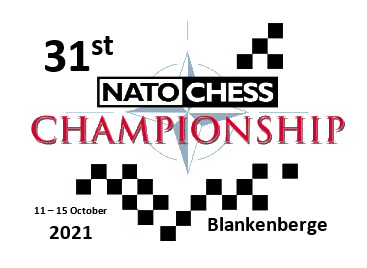 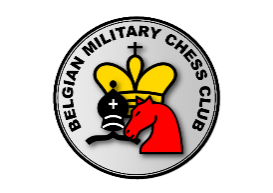 INFORMAL AGREEMENT
(to be returned before May 1st 2021)INFORMAL AGREEMENT
(to be returned before May 1st 2021)NATIONPARTICIPATION (YES or NO)TOTAL NUMBER OF MEMBERS
(if possible, divided into male and female)TOTAL NUMBER OF MEMBERS
(if possible, divided into male and female)Male:Female:NUMBER OF COMPETITORSNUMBER OF GUESTSNAME AND RANKPHONE NUMBERE-MAILSIGNATURE AND DATE